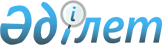 О внесении изменений в решение маслихата города Шымкент от 13 декабря 2021 года № 12/92-VII "О бюджете города Шымкент на 2022-2024 годы"
					
			С истёкшим сроком
			
			
		
					Решение маслихата города Шымкент от 25 ноября 2022 года № 22/208-VII. Прекращено действие в связи с истечением срока
      Маслихат города Шымкент РЕШИЛ:
      1. Внести в решение маслихата города Шымкент "О бюджете города Шымкент на 2022-2024 годы" от 13 декабря 2021 года № 12/92-VII (зарегистрировано в Реестре государственной регистрации нормативных правовых актов под № 25833) следующие изменения:
      пункт 1 изложить в новой редакции:
      "1. Утвердить бюджет города Шымкент на 2022-2024 годы согласно приложениям 1, 2 и 3 к настоящему решению соответственно, в том числе на 2022 год в следующих объемах: 
      1) доходы – 579 628 839 тысяч тенге, в том числе:
      налоговые поступления – 237 689 460 тысяч тенге;
      неналоговые поступления – 11 419 055 тысяч тенге;
      поступления от продажи основного капитала – 20 206 899 тысяч тенге;
      поступление трансфертов – 310 313 425 тысяч тенге;
      2) затраты – 563 754 974 тысячи тенге;
      3) чистое бюджетное кредитование – - 471 544 тысячи тенге, в том числе:
      бюджетные кредиты – 400 000 тысяч тенге;
      погашение бюджетных кредитов – 871 544 тысячи тенге;
      4) сальдо по операциям с финансовыми активами – 423 073 тысячи тенге;
      приобретение финансовых активов – 462 073 тысячи тенге;
      поступления от продажи финансовых активов государства – 39 000 тысяч тенге;
      5) дефицит (профицит) бюджета – 15 922 336 тысяч тенге;
      6) финансирование дефицита (использование профицита) бюджета – - 15 922 336 тысяч тенге.";
      приложения 1 и 5 к указанному решению изложить в новой редакции согласно приложениям 1 и 2 к настоящему решению.
      2. Настоящее решение вводится в действие с 1 января 2022 года. Бюджет города Шымкент на 2022 год Бюджетные программы районов в городе на 2022-2024 годы
					© 2012. РГП на ПХВ «Институт законодательства и правовой информации Республики Казахстан» Министерства юстиции Республики Казахстан
				
      Секретарь маслихата

      города Шымкент 

Б. Нарымбетов
Приложение 1 к решению
маслихата города
Шымкент от 25 ноября
2022 года № 22/208-VIIПриложение 1 к решению
маслихата города
Шымкент от 13 декабря
2021 года № 12/92-VII
 Категория 
 Категория 
 Категория 
 Категория 
Наименование 
Сумма, тысяч тенге
Класс
Класс
Класс
Сумма, тысяч тенге
Подкласс
Подкласс
Сумма, тысяч тенге
 1 
 1 
 1 
 1 
2
3
I. Доходы
579 628 839
1
Налоговые поступления
237 689 460
01
Подоходный налог
64 480 725
1
Корпоративный подоходный налог
24 388 588
2
Индивидуальный подоходный налог
40 092 137
03
Социальный налог
27 196 810
1
Социальный налог
27 196 810
04
Hалоги на собственность
16 751 125
1
Hалоги на имущество
10 970 858
3
Земельный налог
839 637
4
Hалог на транспортные средства
4 937 903
5
Единый земельный налог
2 727
05
Внутренние налоги на товары, работы и услуги
128 387 554
2
Акцизы
124 629 210
3
Поступления за использование природных и других ресурсов
1 579 109
4
Сборы за ведение предпринимательской и профессиональной деятельности
2 179 235
07
Прочие налоги
39
1
Прочие налоги
39
08
Обязательные платежи, взимаемые за совершение юридически значимых действий и (или) выдачу документов уполномоченными на то государственными органами или должностными лицами
873 207
1
Государственная пошлина
873 207
2
Неналоговые поступления
11 419 055
01
Доходы от государственной собственности
2 957 748
1
Поступления части чистого дохода государственных предприятий
19 875
3
Дивиденды на государственные пакеты акций, находящиеся в государственной собственности
2 231 043
4
Доходы на доли участия в юридических лицах, находящиеся в государственной собственности
35 245
5
Доходы от аренды имущества, находящегося в государственной собственности
668 000
7
Вознаграждения по кредитам, выданным из государственного бюджета
617
9
Прочие доходы от государственной собственности
2 968
02
Поступления от реализации товаров (работ, услуг) государственными учреждениями, финансируемыми из государственного бюджета
2
1
Поступления от реализации товаров (работ, услуг) государственными учреждениями, финансируемыми из государственного бюджета
2
03
Поступления денег от проведения государственных закупок, организуемых государственными учреждениями, финансируемыми из государственного бюджета
2 043
1
Поступления денег от проведения государственных закупок, организуемых государственными учреждениями, финансируемыми из государственного бюджета
2 043
04
Штрафы, пени, санкции, взыскания, налагаемые государственными учреждениями, финансируемыми из государственного бюджета, а также содержащимися и финансируемыми из бюджета (сметы расходов) Национального Банка Республики Казахстан 
7 402 592
1
Штрафы, пени, санкции, взыскания, налагаемые государственными учреждениями, финансируемыми из государственного бюджета, а также содержащимися и финансируемыми из бюджета (сметы расходов) Национального Банка Республики Казахстан, за исключением поступлений от организаций нефтяного сектора и в Фонд компенсации потерпевшим
7 402 592
06
Прочие неналоговые поступления
1 056 670
1
Прочие неналоговые поступления
1 056 670
3
Поступления от продажи основного капитала
20 206 899
01
Продажа государственного имущества, закрепленного за государственными учреждениями
17 433 437
1
Продажа государственного имущества, закрепленного за государственными учреждениями
17 433 437
03
Продажа земли и нематериальных активов
2 773 462
1
Продажа земли
2 578 973
2
Продажа нематериальных активов
194 489
4
Поступления трансфертов
310 313 425
02
Трансферты из вышестоящих органов государственного управления
310 313 425
1
Трансферты из республиканского бюджета
310 313 425
Функциональная группа Наименование
Функциональная группа Наименование
Функциональная группа Наименование
Функциональная группа Наименование
Функциональная группа Наименование
Сумма, тысяч тенге
Функциональная подгруппа
Функциональная подгруппа
Функциональная подгруппа
Функциональная подгруппа
Сумма, тысяч тенге
Администратор бюджетных программ
Администратор бюджетных программ
Администратор бюджетных программ
Сумма, тысяч тенге
Программа
Программа
Сумма, тысяч тенге
1
1
1
1
2
3
II. Затраты
563 754 974
01
Государственные услуги общего характера
4 955 720
1
Представительные, исполнительные и другие органы, выполняющие общие функции государственного управления
3 392 489
111
Аппарат маслихата города республиканского значения, столицы
160 650
001
Услуги по обеспечению деятельности маслихата города республиканского значения, столицы
153 281
003
Капитальные расходы государственного органа
5 307
005
Повышение эффективности деятельности депутатов маслихатов
2 062
121
Аппарат акима города республиканского значения, столицы
1 541 802
001
Услуги по обеспечению деятельности акима города республиканского значения, столицы
1 481 619
003
 Капитальные расходы государственного органа 
16 875
007
Капитальные расходы подведомственных государственных учреждений и организаций
43 308
123
Аппарат акима района в городе
1 304 191
001
Услуги по обеспечению деятельности акима района в городе
1 275 848
022
Капитальные расходы государственного органа
28 343
305
Управление внутренней политики и по делам молодежи города республиканского значения, столицы
112 825
013
Обеспечение деятельности Ассамблеи народа Казахстана города республиканского значения, столицы
112 825
379
Ревизионная комиссия города республиканского значения, столицы
273 021
001
 Услуги по обеспечению деятельности ревизионной комиссии города республиканского значения, столицы 
271 610
003
Капитальные расходы государственного органа 
1 411
2
Финансовая деятельность
301 168
356
Управление финансов города республиканского значения, столицы
203 379
001
Услуги по реализации государственной политики в области исполнения местного бюджета и управления коммунальной собственностью
170 640
003
Проведение оценки имущества в целях налогообложения
32 102
014
Капитальные расходы государственного органа 
637
366
Управление государственных закупок города республиканского значения, столицы
97 789
001
Услуги по реализации государственной политики в области государственных закупок на местном уровне
97 789
5
Планирование и статистическая деятельность
294 779
357
Управление экономики и бюджетного планирования города республиканского значения, столицы
294 779
001
 Услуги по реализации государственной политики в области формирования и развития экономической политики, системы государственного планирования 
294 007
061
Экспертиза и оценка документации по вопросам бюджетных инвестиций и государственно-частного партнерства, в том числе концессии
772
9
Прочие государственные услуги общего характера
967 284
337
Управление контроля и качества городской среды города республиканского значения, столицы
176 659
001
Услуги по реализации государственной политики в сфере сельского хозяйства, труда, государственного архитектурно-строительного контроля, контроля за использованием и охраной земель на местном уровне
176 659
344
Управление архитектуры, градостроительства и земельных отношений города республиканского значения, столицы
505 024
001
Услуги по реализации государственной политики в сфере архитектуры, градостроительства в области регулирования земельных отношений на местном уровне
505 024
369
Управление по делам религии города республиканского значения, столицы
285 601
001
Услуги по реализации государственной политики в области религиозной деятельности на местном уровне
234 795
004
Капитальные расходы подведомственных государственных учреждений и организаций
603
005
Изучение и анализ религиозной ситуации в регионе
50 203
02
Оборона
2 715 002
1
Военные нужды
463 558
121
Аппарат акима города республиканского значения, столицы
463 558
010
Мероприятия в рамках исполнения всеобщей воинской обязанности
202 639
011
Подготовка территориальной обороны и территориальная оборона города республиканского значения, столицы
260 919
2
Организация работы по чрезвычайным ситуациям
2 251 444
121
Аппарат акима города республиканского значения, столицы
744 039
012
Мобилизационная подготовка и мобилизация города республиканского значения, столицы
709 143
014
Предупреждение и ликвидация чрезвычайных ситуаций масштаба города республиканского значения, столицы
34 896
387
Территориальный орган, уполномоченных органов в области чрезвычайных ситуаций природного и техногенного характера, Гражданской обороны, финансируемый из бюджета города республиканского значения, столицы
400 866
003
Капитальные расходы территориального органа и подведомственных государственных учреждений
400 866
373
Управление строительства города республиканского значения, столицы
1 106 539
030
Развитие объектов мобилизационной подготовки и чрезвычайных ситуаций
1 106 539
03
Общественный порядок, безопасность, правовая, судебная, уголовно-исполнительная деятельность
15 160 404
1
Правоохранительная деятельность
13 956 643
352
Исполнительный орган внутренних дел, финансируемый из бюджета города республиканского значения, столицы
13 956 643
001
Услуги по реализации государственной политики в области обеспечения охраны общественного порядка и безопасности на территории города республиканского значения, столицы
11 217 412
003
Поощрение граждан, участвующих в охране общественного порядка
2 665
007
Капитальные расходы государственного органа 
2 736 566
9
Прочие услуги в области общественного порядка и безопасности
1 203 761
305
Управление внутренней политики и по делам молодежи города республиканского значения, столицы
273 761
004
Реализация мероприятий в сфере молодежной политики
273 761
348
Управление пассажирского транспорта и автомобильных дорог города республиканского значения, столицы
930 000
004
Обеспечение безопасности дорожного движения в населенных пунктах
930 000
04
Образование
200 743 864
1
Дошкольное воспитание и обучение
34 918 443
360
Управление образования города республиканского значения, столицы
34 918 443
034
Дошкольное воспитание и обучение
34 918 443
2
Начальное, основное среднее и общее среднее образование
143 434 238
360
Управление образования города республиканского значения, столицы
119 812 897
003
Общеобразовательное обучение
34 307 795
004
Общеобразовательное обучение по специальным образовательным программам
2 670 347
005
Общеобразовательное обучение одаренных детей в специализированных организациях образования
4 554 868
008
 Дополнительное образование для детей 
2 771 348
040
Реализация подушевого финансирования в государственных организациях среднего образования
75 508 539
373
Управление строительства города республиканского значения, столицы
12 425 373
028
Строительство и реконструкция объектов начального, основного среднего и общего среднего образования
5 322 665
069
Строительство и реконструкция объектов дополнительного образования
7 102 708
381
 Управление физической культуры и спорта города республиканского значения, столицы 
11 195 968
006
 Дополнительное образование для детей и юношества по спорту 
11 195 968
4
Техническое и профессиональное, послесреднее образование
13 191 022
353
Управление здравоохранения города республиканского значения, столицы
715 318
043
Подготовка специалистов в организациях технического и профессионального, послесреднего образования
704 525
044
Оказание социальной поддержки обучающимся по программам технического и профессионального, послесреднего образования
10 793
360
Управление образования города республиканского значения, столицы
11 844 585
024
Подготовка специалистов в организациях технического и профессионального образования
11 844 585
373
Управление строительства города республиканского значения, столицы
631 119
046
Строительство и реконструкция объектов технического, профессионального и послесреднего образования
631 119
5
Переподготовка и повышение квалификации специалистов
55 666
121
Аппарат акима города республиканского значения, столицы
8 247
019
Обучение участников избирательного процесса
8 247
353
Управление здравоохранения города республиканского значения, столицы
47 419
003
Повышение квалификации и переподготовка кадров
47 419
6
Высшее и послевузовское образование
319 456
360
Управление образования города республиканского значения, столицы
319 456
057
Подготовка специалистов с высшим, послевузовским образованием и оказание социальной поддержки обучающимся
319 456
9
Прочие услуги в области образования
8 825 039
360
Управление образования города республиканского значения, столицы
8 825 039
001
 Услуги по реализации государственной политики на местном уровне в области образования 
332 604
007
Приобретение и доставка учебников, учебно-методических комплексов для государственных учреждений образования города республиканского значения, столицы
1 523 918
009
Проведение школьных олимпиад, внешкольных мероприятий и конкурсов масштаба города республиканского значения, столицы
221 059
013
Обследование психического здоровья детей и подростков и оказание психолого-медико-педагогической консультативной помощи населению
511 390
014
Реабилитация и социальная адаптация детей и подростков с проблемами в развитии
284 735
021
Ежемесячные выплаты денежных средств опекунам (попечителям) на содержание ребенка-сироты (детей-сирот), и ребенка (детей), оставшегося без попечения родителей
233 102
027
Выплата единовременных денежных средств казахстанским гражданам, усыновившим (удочерившим) ребенка (детей)-сироту и ребенка (детей), оставшегося без попечения родителей
2 068
029
Методическая работа
315 908
067
Капитальные расходы подведомственных государственных учреждений и организаций
5 268 993
080
Реализация инициативы Фонда Нурсултана Назарбаева на выявление и поддержку талантов "EL UMITI"
131 262
05
Здравоохранение
9 138 729
2
Охрана здоровья населения
2 052 065
353
Управление здравоохранения города республиканского значения, столицы
1 893 895
006
Услуги по охране материнства и детства
274 401
007
Пропаганда здорового образа жизни
23 019
041
Дополнительное обеспечение гарантированного объема бесплатной медицинской помощи по решению местных представительных органов города республиканского значения, столицы
1 596 265
042
Проведение медицинской организацией мероприятий, снижающих половое влечение, осуществляемые на основании решения суда
210
373
Управление строительства города республиканского значения, столицы
158 170
038
Строительство и реконструкция объектов здравоохранения
158 170
03
Специализированная медицинская помощь
4 626 292
353
Управление здравоохранения города республиканского значения, столицы
4 626 292
027
Централизованный закуп и хранение вакцин и других медицинских иммунобиологических препаратов для проведения иммунопрофилактики населения
4 626 292
04
Поликлиники
51 230
353
Управление здравоохранения города республиканского значения, столицы
51 230
039
Оказание амбулаторно-поликлинических услуг и медицинских услуг субъектами сельского здравоохранения, за исключением оказываемой за счет средств республиканского бюджета, и оказание услуг Call-центрами
51 230
9
Прочие услуги в области здравоохранения
2 409 142
353
Управление здравоохранения города республиканского значения, столицы
2 409 142
001
Услуги по реализации государственной политики на местном уровне в области здравоохранения
159 508
008
Реализация мероприятий по профилактике и борьбе со СПИД в Республике Казахстан
130 847
016
Обеспечение граждан бесплатным или льготным проездом за пределы населенного пункта на лечение
31 785
018
Информационно-аналитические услуги в области здравоохранения
41 865
033
Капитальные расходы медицинских организаций здравоохранения
2 045 137
06
Социальная помощь и социальное обеспечение
25 793 588
1
Социальное обеспечение
4 025 800
333
Управление занятости и социальной защиты города республиканского значения, столицы
3 415 817
002
Предоставление специальных социальных услуг для престарелых и инвалидов в медико-социальных учреждениях (организациях) общего типа, в центрах оказания специальных социальных услуг, в центрах социального обслуживания
1 311 282
020
Предоставление специальных социальных услуг для инвалидов с психоневрологическими заболеваниями, в психоневрологических медико-социальных учреждениях (организациях), в центрах оказания специальных социальных услуг, в центрах социального обслуживания
1 010 195
022
Предоставление специальных социальных услуг для детей-инвалидов с психоневрологическими патологиями в детских психоневрологических медико-социальных учреждениях (организациях), в центрах оказания специальных социальных услуг, в центрах социального обслуживания
1 094 340
360
Управление образования города республиканского значения, столицы
570 795
016
Социальное обеспечение сирот, детей, оставшихся без попечения родителей
443 170
037
Социальная реабилитация
127 625
373
Управление строительства города республиканского значения, столицы
39 188
039
Строительство и реконструкция объектов социального обеспечения
39 188
2
Социальная помощь
18 460 702
333
Управление занятости и социальной защиты города республиканского значения, столицы
18 460 702
003
Программа занятости
5 375 188
004
Государственная адресная социальная помощь
6 965 869
006
Реализация мероприятий по социальной защите населения
119 194
007
Оказание жилищной помощи
9 541
008
Социальная помощь отдельным категориям нуждающихся граждан по решениям местных представительных органов
1 312 723
009
Социальная поддержка инвалидов
1 208 227
015
Обеспечение нуждающихся инвалидов обязательными гигиеническими средствами, предоставление социальных услуг индивидуального помощника для инвалидов первой группы, имеющих затруднение в передвижении, и специалиста жестового языка для инвалидов по слуху в соответствии с индивидуальной программой реабилитации инвалида
2 550 272
016
Социальная адаптация лиц, не имеющих определенного местожительства
233 867
030
Обеспечение деятельности центров занятости
685 821
9
Прочие услуги в области социальной помощи и социального обеспечения
3 307 086
306
Управление государственной инспекции труда города республиканского значения, столицы
104 115
001
Услуги по реализации государственной политики в области регулирования трудовых отношений на местном уровне
104 115
333
Управление занятости и социальной защиты города республиканского значения, столицы
3 159 971
001
Услуги по реализации государственной политики на местном уровне в области обеспечения занятости и реализации социальных программ для населения на местном уровне
458 405
013
Оплата услуг по зачислению, выплате и доставке пособий и других социальных выплат
889
019
Размещение государственного социального заказа в неправительственных организациях
208 122
026
Капитальные расходы государственного органа
14 805
028
Услуги лицам из групп риска, попавшим в сложную ситуацию вследствие насилия или угрозы насилия
144 280
032
Капитальные расходы подведомственных государственных учреждений и организаций
29 168
044
Реализация миграционных мероприятий на местном уровне
57 072
045
Обеспечение прав и улучшение качества жизни инвалидов в Республике Казахстан
1 964 010
053
Услуги по замене и настройке речевых процессоров к кохлеарным имплантам
283 220
307
Управление жилья города республиканского значения, столицы
43 000
068
Предоставление жилищных сертификатов как социальная помощь
43 000
07
Жилищно-коммунальное хозяйство
100 096 603
1
Жилищное хозяйство
43 904 194
307
Управление жилья города республиканского значения, столицы
1 189 649
001
Услуги по реализации государственной политики по вопросам жилья, в области жилищного фонда на местном уровне
220 557
003
Капитальные расходы государственного органа
1 546
006
Организация сохранения государственного жилищного фонда
773 139
054
Выплаты отдельным категориям граждан за жилище, арендуемое в частном жилищном фонде
108 007
098
Приобретение жилья коммунального жилищного фонда
86 400
309
Управление энергетики и развития инфраструктуры города республиканского значения, столицы
3 410 410
008
Проектирование, развитие и (или) обустройство инженерно-коммуникационной инфраструктуры
3 410 410
373
Управление строительства города республиканского значения, столицы
39 304 135
012
Проектирование и (или) строительство, реконструкция жилья коммунального жилищного фонда
34 443 417
017
Проектирование, развитие и (или) обустройство инженерно-коммуникационной инфраструктуры
4 844 483
035
Развитие объектов сельского хозяйства
16 235
2
Коммунальное хозяйство
33 680 669
309
Управление энергетики и развития инфраструктуры города республиканского значения, столицы
33 276 084
001
Услуги по реализации государственной политики на местном уровне в области энергетики и развития инфраструктуры
288 699
005
Развитие коммунального хозяйства
10 812 700
006
Функционирование системы водоснабжения и водоотведения
26 553
007
Развитие системы водоснабжения и водоотведения
18 452 663
016
Капитальные расходы государственного органа
8 320
027
Организация эксплуатации сетей газификации, находящихся в коммунальной собственности города республиканского значения, столицы
87 149
028
Организация эксплуатации тепловых сетей, находящихся в коммунальной собственности города республиканского значения, столицы
3 400 000
067
Капитальные расходы подведомственных государственных учреждений и организаций
200 000
373
Управление строительства города республиканского значения, столицы
404 585
013
Развитие благоустройства города
404 585
3
Благоустройство населенных пунктов
22 511 740
123
Аппарат акима района в городе
18 995 682
008
Освещение улиц населенных пунктов
2 110
009
Обеспечение санитарии населенных пунктов
9 485 308
010
Содержание мест захоронений и погребение безродных
138 127
011
Благоустройство и озеленение населенных пунктов
9 370 137
303
Управление развития комфортной городской среды города республиканского значения, столицы
2 145 920
018
Благоустройство и озеленение города
2 145 920
309
Управление энергетики и развития инфраструктуры города республиканского значения, столицы
1 311 878
037
Освещение улиц населенных пунктов
1 072 198
048
Благоустройство и озеленение населенных пунктов
239 680
349
 Управление сельского хозяйства и ветеринарии города республиканского значения, столицы 
58 260
004
Обеспечение санитарии населенных пунктов
58 260
08
Культура, спорт, туризм и информационное пространство
30 650 914
1
Деятельность в области культуры
15 258 066
123
Аппарат акима района в городе
30 346
006
Поддержка культурно-досуговой работы на местном уровне
30 346
312
Управление культуры, развития языков и архивов города республиканского значения, столицы
8 161 253
001
Услуги по реализации государственной политики на местном уровне в области культуры, развития языков и архивов города
125 425
003
Развитие государственного языка и других языков народа Казахстана
65 867
005
Обеспечение сохранности историко-культурного наследия и доступа к ним
760 866
006
Поддержка культурно-досуговой работы
5 062 330
007
Поддержка театрального и музыкального искусства
1 597 237
010
Обеспечение функционирования зоопарков и дендропарков
459 494
032
Капитальные расходы подведомственных государственных учреждений и организаций
90 034
373
Управление строительства города республиканского значения, столицы
7 066 467
014
Развитие объектов культуры
7 066 467
2
Спорт
11 104 014
373
Управление строительства города республиканского значения, столицы
2 657 596
015
Развитие объектов спорта
2 657 596
381
 Управление физической культуры и спорта города республиканского значения, столицы 
8 446 418
001
Услуги по реализации государственной политики на местном уровне в сфере физической культуры и спорта
126 657
002
Проведение спортивных соревнований на местном уровне
131 650
003
Подготовка и участие членов сборных команд по различным видам спорта на республиканских и международных спортивных соревнованиях
8 048 720
032
Капитальные расходы подведомственных государственных учреждений и организаций
139 391
3
Информационное пространство
3 881 815
305
Управление внутренней политики и по делам молодежи города республиканского значения, столицы
1 835 406
001
Услуги по реализации государственной политики по вопросам внутренней и молодежной политики на местном уровне
709 931
003
Капитальные расходы государственного органа
4 143
005
Услуги по проведению государственной информационной политики
988 005
032
Капитальные расходы подведомственных государственных учреждений и организаций
133 327
312
Управление культуры, развития языков и архивов города республиканского значения, столицы
1 589 288
008
Обеспечение функционирования городских библиотек
1 385 210
009
Обеспечение сохранности архивного фонда
204 078
313
Управление цифровизации города республиканского значения, столицы
457 121
001
Услуги по реализации государственной политики на местном уровне в области цифровизации
446 849
009
Капитальные расходы государственного органа
10 272
4
Туризм
407 019
399
Управление туризма и внешних связей города республиканского значения, столицы
407 019
001
Услуги по реализации государственной политики на местном уровне в сфере туризма и внешних связей
254 525
002
Регулирование туристской деятельности
151 689
004
Капитальные расходы государственного органа
805
09
Топливно-энергетический комплекс и недропользование
8 634 509
1
Топливо и энергетика
631 001
309
Управление энергетики и развития инфраструктуры города республиканского значения, столицы
631 001
012
Развитие теплоэнергетической системы
631 001
9
Прочие услуги в области топливно-энергетического комплекса и недропользования
8 003 508
309
Управление энергетики и развития инфраструктуры города республиканского значения, столицы
8 003 508
009
Проведение ремонтно-восстановительных работ кабелей электроснабжения
256 107
029
Развитие газотранспортной системы 
7 747 401
10
Сельское, водное, лесное, рыбное хозяйство, особо охраняемые природные территории, охрана окружающей среды и животного мира, земельные отношения
16 857 083
1
Сельское хозяйство
3 792 417
349
 Управление сельского хозяйства и ветеринарии города республиканского значения, столицы 
3 792 417
001
Услуги по реализации государственной политики на местном уровне в сфере сельского хозяйства и ветеринарии
222 638
002
Субсидирование развития семеноводства
20 480
003
Капитальные расходы государственного органа
8 210
006
Субсидирование стоимости пестицидов, биоагентов (энтомофагов), предназначенных для проведения обработки против вредных и особо опасных вредных организмов с численностью выше экономического порога вредоносности и карантинных объектов
600
008
Организация санитарного убоя больных животных
62
010
Обеспечение функционирования скотомогильников (биотермических ям)
876
016
Проведение противоэпизоотических мероприятий
181 381
017
Проведение ветеринарных мероприятий по энзоотическим болезням животных
50 507
018
Проведение мероприятий по идентификации сельскохозяйственных животных
2 998
021
Мероприятия по борьбе с вредными организмами сельскохозяйственных культур
4 400
025
Организация отлова и уничтожения бродячих собак и кошек
130 720
029
Услуги по транспортировке ветеринарных препаратов до пункта временного хранения
2 891
030
Централизованный закуп ветеринарных препаратов по профилактике и диагностике энзоотических болезней животных, услуг по их профилактике и диагностике, организация их хранения и транспортировки (доставки)
35 455
033
Возмещение владельцам стоимости обезвреженных (обеззараженных) и переработанных без изъятия животных, продукции и сырья животного происхождения, представляющих опасность для здоровья животных и человека
1 131
044
Субсидирование стоимости удобрений (за исключением органических)
100 000
050
Возмещение части расходов, понесенных субъектом агропромышленного комплекса, при инвестиционных вложениях
112 231
053
Субсидирование развития племенного животноводства, повышение продуктивности и качества продукции животноводства
1 074 021
056
Субсидирование ставок вознаграждения при кредитовании, а также лизинге на приобретение сельскохозяйственных животных, техники и технологического оборудования
245 657
057
Субсидирование затрат перерабатывающих предприятий на закуп сельскохозяйственной продукции для производства продуктов ее глубокой переработки в сфере животноводства
973 359
077
Субсидирование возмещения расходов, понесенных национальной компанией в сфере агропромышленного комплекса при реализации продовольственного зерна для регулирующего воздействия на внутренний рынок
624 800
2
Водное хозяйство
569 241
303
Управление развития комфортной городской среды города республиканского значения, столицы
569 241
009
Обеспечение функционирования водохозяйственных сооружений, находящихся в коммунальной собственности
569 241
3
Лесное хозяйство
194 181
303
Управление развития комфортной городской среды города республиканского значения, столицы
194 181
 021
Охрана, защита, воспроизводство лесов и лесоразведение
194 181
4
Рыбное хозяйство
21 899
349
Управление сельского хозяйства и ветеринарии города республиканского значения, столицы 
21 899
005
Cубсидирование повышения продуктивности и качества товарного рыбоводства
21 899
5
Охрана окружающей среды
494 490
303
Управление развития комфортной городской среды города республиканского значения, столицы
494 490
001
Услуги по реализации государственной политики в сфере охраны окружающей среды на местном уровне
173 632
004
Мероприятия по охране окружающей среды
59 023
006
Содержание и защита особо охраняемых природных территорий
261 835
6
Земельные отношения
8 782 807
344
Управление архитектуры, градостроительства и земельных отношений города республиканского значения, столицы
8 782 807
004
Регулирование земельных отношений
155 274
010
Изъятие, в том числе путем выкупа, земельных участков для государственных надобностей и связанное с этим отчуждение недвижимого имущества
8 627 533
9
Прочие услуги в области сельского, водного, лесного, рыбного хозяйства, охраны окружающей среды и земельных отношений
3 002 048
349
 Управление сельского хозяйства и ветеринарии города республиканского значения, столицы 
3 002 048
023
Формирование региональных стабилизационных фондов продовольственных товаров
3 002 048
11
Промышленность, архитектурная, градостроительная и строительная деятельность
997 349
2
Архитектурная, градостроительная и строительная деятельность
997 349
344
Управление архитектуры, градостроительства и земельных отношений города республиканского значения, столицы
683 555
002
Разработка генеральных планов застройки населенных пунктов
683 555
373
Управление строительства города республиканского значения, столицы
313 794
001
Услуги по реализации государственной политики на местном уровне в области строительства
307 074
003
 Капитальные расходы государственного органа 
6 720
12
Транспорт и коммуникации
60 429 481
1
Автомобильный транспорт
36 784 259
348
Управление пассажирского транспорта и автомобильных дорог города республиканского значения, столицы
36 784 259
007
Развитие транспортной инфраструктуры
25 068 629
010
Капитальный и средний ремонт автомобильных дорог улиц населенных пунктов
10 056 223
016
Обеспечение функционирования автомобильных дорог
1 659 407
9
Прочие услуги в сфере транспорта и коммуникаций
23 645 222
348
Управление пассажирского транспорта и автомобильных дорог города республиканского значения, столицы
23 645 222
001
Услуги по реализации государственной политики в сфере пассажирского транспорта и автомобильных дорог на местном уровне
329 739
006
Обеспечение мониторинга и контроля работ общественного транспорта
163 010
009
Субсидирование пассажирских перевозок по социально значимым внутренним сообщениям
23 152 473
13
Прочие
18 368 959
1
Регулирование экономической деятельности
6 104 648
309
Управление энергетики и развития инфраструктуры города республиканского значения, столицы
6 104 648
040
Развитие инфраструктуры специальных экономических зон, индустриальных зон, индустриальных парков
6 104 648
3
Поддержка предпринимательской деятельности и защита конкуренции
3 239 868
309
Управление энергетики и развития инфраструктуры города республиканского значения, столицы
309 036
020
Развитие индустриальной инфраструктуры в рамках Государственной программы поддержки и развития бизнеса "Дорожная карта бизнеса-2025"
309 036
393
Управление предпринимательства и индустриально-инновационного развития города республиканского значения, столицы
2 930 832
005
Поддержка частного предпринимательства в рамках Государственной программы поддержки и развития бизнеса "Дорожная карта бизнеса-2025"
169 930
008
Поддержка предпринимательской деятельности
199 149
017
Субсидирование процентной ставки по кредитам в рамках Государственной программы поддержки и развития бизнеса "Дорожная карта бизнеса-2025"
2 015 753
018
Частичное гарантирование кредитов малому и среднему бизнесу в рамках Государственной программы поддержки и развития бизнеса "Дорожная карта бизнеса-2025"
500 000
082
Предоставление государственных грантов молодым предпринимателям для реализации новых бизнес-идей в рамках Государственной программы поддержки и развития бизнеса "Дорожная карта бизнеса-2025"
46 000
9
Прочие
9 024 443
123
Аппарат акима района в городе
2 155 029
096
Выполнение государственных обязательств по проектам государственно-частного партнерства 
2 155 029
303
Управление развития комфортной городской среды города республиканского значения, столицы
350 445
096
Выполнение государственных обязательств по проектам государственно-частного партнерства 
350 445
309
Управление энергетики и развития инфраструктуры города республиканского значения, столицы
1 875 842
096
Выполнение государственных обязательств по проектам государственно-частного партнерства 
1 875 842
348
Управление пассажирского транспорта и автомобильных дорог города республиканского значения, столицы
1 760 925
096
Выполнение государственных обязательств по проектам государственно-частного партнерства 
1 760 925
353
Управление здравоохранения города республиканского значения, столицы
480 151
096
Выполнение государственных обязательств по проектам государственно-частного партнерства 
480 151
356
Управление финансов города республиканского значения, столицы
1 415 501
013
 Резерв местного исполнительного органа города республиканского значения, столицы 
1 415 501
357
Управление экономики и бюджетного планирования города республиканского значения, столицы
46 823
003
Разработка или корректировка, а также проведение необходимых экспертиз технико-экономических обоснований местных бюджетных инвестиционных проектов и конкурсных документаций проектов государственно-частного партнерства, концессионных проектов, консультативное сопровождение проектов государственно-частного партнерства и концессионных проектов
46 823
360
Управление образования города республиканского значения, столицы
243 135
096
Выполнение государственных обязательств по проектам государственно-частного партнерства 
243 135
381
 Управление физической культуры и спорта города республиканского значения, столицы 
430 627
096
Выполнение государственных обязательств по проектам государственно-частного партнерства 
430 627
393
Управление предпринимательства и индустриально-инновационного развития города республиканского значения, столицы
265 965
001
Услуги по реализации государственной политики на местном уровне в области развития предпринимательства и индустриально-инновационного развития
259 065
003
 Капитальные расходы государственного органа 
6 900
14
Обслуживание долга
4 775 904
1
Обслуживание долга
4 775 904
356
Управление финансов города республиканского значения, столицы
4 775 904
005
Обслуживание долга местных исполнительных органов
4 773 064
018
Обслуживание долга местных исполнительных органов по выплате вознаграждений и иных платежей по займам из республиканского бюджета
2 840
15
Трансферты
64 436 865
1
Трансферты
64 436 865
356
Управление финансов города республиканского значения, столицы
64 436 865
006
Возврат неиспользованных (недоиспользованных) целевых трансфертов
11 101
024
Целевые текущие трансферты из нижестоящего бюджета на компенсацию потерь вышестоящего бюджета в связи с изменением законодательства
62 205 736
053
Возврат сумм неиспользованных (недоиспользованных) целевых трансфертов, выделенных из республиканского бюджета за счет целевого трансферта из Национального фонда Республики Казахстан
2 220 028
III. Чистое бюджетное кредитование
-471 544
Функциональная группа Наименование
Функциональная группа Наименование
Функциональная группа Наименование
Функциональная группа Наименование
Функциональная группа Наименование
Сумма, тысяч тенге
Функциональная подгруппа
Функциональная подгруппа
Функциональная подгруппа
Функциональная подгруппа
Сумма, тысяч тенге
Администратор бюджетных программ
Администратор бюджетных программ
Администратор бюджетных программ
Сумма, тысяч тенге
Программа
Программа
Сумма, тысяч тенге
Бюджетные кредиты
400 000
13
Прочие
400 000
3
Поддержка предпринимательской деятельности и защита конкуренции
400 000
393
Управление предпринимательства и индустриально-инновационного развития города республиканского значения, столицы
400 000
007
Кредитование АО "Фонд развития предпринимательства "Даму"
400 000
 Категория 
 Категория 
 Категория 
 Категория 
Наименование 
Сумма, тысяч тенге
Класс
Класс
Класс
Сумма, тысяч тенге
Подкласс
Подкласс
Сумма, тысяч тенге
Погашение бюджетных кредитов
871 544
5
Погашение бюджетных кредитов
871 544
01
Погашение бюджетных кредитов
871 544
1
Погашение бюджетных кредитов, выданных из государственного бюджета
664 486
2
Возврат сумм бюджетных кредитов
207 058
IV. Сальдо по операциям с финансовыми активами
423 073
Функциональная группа Наименование
Функциональная группа Наименование
Функциональная группа Наименование
Функциональная группа Наименование
Функциональная группа Наименование
Сумма, тысяч тенге
Функциональная подгруппа
Функциональная подгруппа
Функциональная подгруппа
Функциональная подгруппа
Сумма, тысяч тенге
Администратор бюджетных программ
Администратор бюджетных программ
Администратор бюджетных программ
Сумма, тысяч тенге
Программа
Программа
Сумма, тысяч тенге
Приобретение финансовых активов
462 073
13
Прочие
462 073
9
Прочие
462 073
307
Управление жилья города республиканского значения, столицы
462 073
065
Формирование или увеличение уставного капитала юридических лиц
462 073
 Категория 
 Категория 
 Категория 
 Категория 
Наименование 
Сумма, тысяч тенге
Класс
Класс
Класс
Сумма, тысяч тенге
Подкласс
Подкласс
Сумма, тысяч тенге
6
Поступления от продажи финансовых активов государства
39 000
01
Поступления от продажи финансовых активов государства
39 000
1
Поступления от продажи финансовых активов внутри страны
39 000
V. Дефицит (профицит) бюджета
15 922 336
VI. Финансирование дефицита (использование профицита) бюджета
-15 922 336Приложение 2 к решению
маслихата города
Шымкент от 25 ноября
2022 года № 22/208-VIIПриложение 5 к решению
маслихата города
Шымкент от 13 декабря
2021 года № 12/92-VII
Функциональная группа Наименование
Функциональная группа Наименование
Функциональная группа Наименование
Функциональная группа Наименование
Функциональная группа Наименование
2022 год
2023 год
2024 год
Функциональная подгруппа
Функциональная подгруппа
Функциональная подгруппа
Функциональная подгруппа
2022 год
2023 год
2024 год
Администратор бюджетных программ
Администратор бюджетных программ
Администратор бюджетных программ
2022 год
2023 год
2024 год
Программа
Программа
2022 год
2023 год
2024 год
1
1
1
1
2
3
4
5
Всего
22 485 248
15 967 633
16 311 637
01
Государственные услуги общего характера
1 304 191
1 039 804
1 047 762
1
Представительные, исполнительные и другие органы, выполняющие общие функции государственного управления
1 304 191
1 039 804
1 047 762
123
Аппарат акима района в городе
1 304 191
1 039 804
1 047 762
001
Услуги по обеспечению деятельности акима района в городе
1 275 848
1 039 804
1 047 762
Абайский район
277 760
235 434
236 330
Аль-Фарабийский район
337 615
246 230
248 379
Енбекшинский район
355 133
307 135
310 321
Каратауский район
295 432
251 005
252 732
Туранский район
9 908
022
Капитальные расходы государственного органа
28 343
Абайский район
16 573
Аль-Фарабийский район
617
Енбекшинский район
6 078
Каратауский район
5 075
07
Жилищно-коммунальное хозяйство
18 995 682
14 645 693
15 053 905
3
Благоустройство населенных пунктов
18 995 682
14 645 693
15 053 905
123
Аппарат акима района в городе
18 995 682
14 645 693
15 053 905
008
Освещение улиц населенных пунктов
2 110
Аль-Фарабийский район
2 110
009
Обеспечение санитарии населенных пунктов
9 485 308
10 250 227
10 646 993
Абайский район
2 631 615
2 826 198
2 936 562
Аль-Фарабийский район
2 253 277
2 468 881
2 564 318
Енбекшинский район
2 442 929
2 622 921
2 724 071
Каратауский район
2 157 487
2 332 227
2 422 042
010
Содержание мест захоронений и погребение безродных
138 127
101 200
101 200
Абайский район
50 967
43 000
43 000
Аль-Фарабийский район
25 312
12 000
12 000
Енбекшинский район
45 048
16 700
16 700
Каратауский район
16 800
29 500
29 500
011
Благоустройство и озеленение населенных пунктов
9 370 137
4 294 266
4 305 712
Абайский район
2 133 313
1 172 810
1 176 575
Аль-Фарабийский район
2 273 630
1 185 615
1 188 486
Енбекшинский район
2 095 085
918 576
921 374
Каратауский район
2 868 109
1 017 265
1 019 277
08
Культура, спорт, туризм и информационное пространство
30 346
42 000
44 100
1
Деятельность в области культуры
30 346
42 000
44 100
123
Аппарат акима района в городе
30 346
42 000
44 100
006
Поддержка культурно-досуговой работы на местном уровне
30 346
42 000
44 100
Абайский район
6 564
10 500
11 025
Аль-Фарабийский район
7 300
10 500
11 025
Енбекшинский район
6 482
10 500
11 025
Каратауский район
10 000
10 500
11 025
13
Прочие
2 155 029
240 136
165 870
9
Прочие
2 155 029
240 136
165 870
123
Аппарат акима района в городе
2 155 029
240 136
165 870
096
Выполнение государственных обязательств по проектам государственно-частного партнерства 
2 155 029
240 136
165 870
Абайский район
561 839
75 633
78 658
Аль-Фарабийский район
827 020
Енбекшинский район
79 105
83 060
87 212
Каратауский район
687 065
81 443